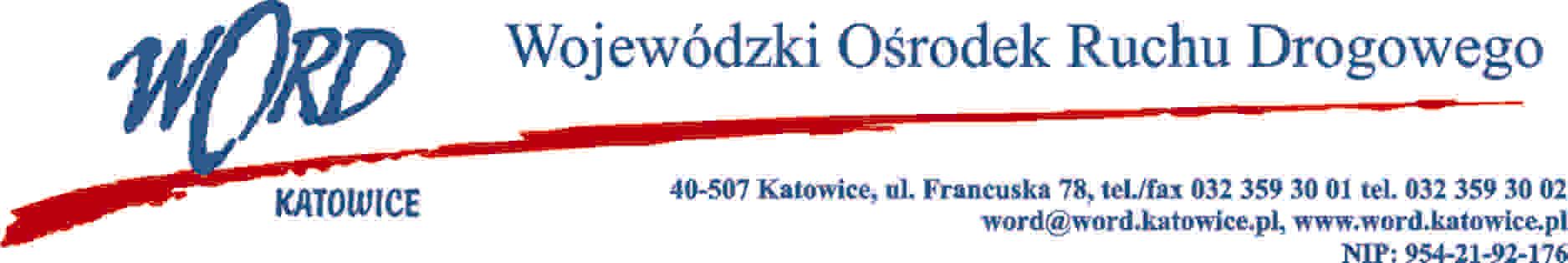 Postępowanie o udzielenie zamówienia publicznego o wartości poniżej 130.00 zł.Katowice, dnia 14.02.2024 rZapytanie ofertowePodstawa prawna.Zamówienie jest prowadzone zgodnie z regulaminem Wojewódzkiego Ośrodka Ruchu Drogowego w  Katowicach w sprawie udzielania zamówień publicznych o wartości mniejszej niż 130.000,00 zł Opis przedmiotu zamówienia.Przedmiotem zamówienia pn. „Przegląd oraz przygotowanie do sezonu motocykli oraz motorowerów będących własnością Wojewódzkiego Ośrodka Ruchu Drogowego w  Katowicach” jest usługa polegająca na przeglądzie i przygotowaniu do sezonu:Część I: motocykli Suzuki Gladius będących własnością Wojewódzkiego Ośrodka Ruchu Drogowego w  Katowicach (obejmującą serwis, naprawę, transport motocykli z oddziałów terenowych tj. OT w Bytomiu, ul. Strzelców Bytomskich 98, OT w  Dąbrowie Górniczej, ul. Tysiąclecia 56, OT w Jastrzębiu Zdroju, ul. Armii Krajowej 31, OT w Katowicach ul. Francuska 78, OT w Rybniku, ul. Ekonomiczna 21, OT w Tychach ul. Jana Pawła II 3 - zgodnie z  załącznikiem nr 2a do zapytania ofertowego określającego zakres prac).Część II: motocykli i motorowerów Romet oraz Bajaj będących własnością Wojewódzkiego Ośrodka Ruchu Drogowego w Katowicach (obejmujące: serwis, naprawę, transport motocykli oraz motorowerów z oddziałów terenowych tj. OT w Bytomiu, ul. Strzelców Bytomskich 98, OT w  Dąbrowie Górniczej, ul. Tysiąclecia 56, OT w Jastrzębiu Zdroju, ul. Armii Krajowej 31, OT w Katowicach ul. Francuska 78, OT w Rybniku, ul.  Ekonomiczna 21, OT w Tychach ul. Jana Pawła II 3 - zgodnie z  załącznikiem nr 2b do zapytania ofertowego określającego zakres prac).Część III: motorowerów Honda Zoomer 50 będących własnością Wojewódzkiego Ośrodka Ruchu Drogowego w Katowicach (obejmujące: serwis, naprawę oraz transport motorowerów z oddziału terenowego w Katowicach ul. Francuska 78- zgodnie z  załącznikiem nr 2c do zapytania ofertowego określającego zakres prac).Kod CPV 50115000-4Kryterium oceny ofert oraz sposób obliczania ceny dla części I, II oraz III postępowania:Łączna cena brutto C(X) - 100 punktów, ustala się, że oferta z najniższą ceną brutto (obejmującą sumę cen usług dla wszystkich motocykli i motorowerów składających się na daną część postępowania oraz transportu motocykli i motorowerów) zapisaną w  formularzu ofertowym stanowiącym Załącznik nr 1 do zapytania ofertowego uzyska maksymalną ilość punktów w  kryterium łączna cena brutto C(X) tj. 100 pozostałe zostaną przeliczone wg wzoru:gdzie: C(X) – ilość punktów przyznana ofercie „x” za kryterium łączna cena brutto,K - cena brutto najniższa wśród cen zawartych w ofertach – cena oferty najkorzystniejszej,Kx - cena brutto zawarta w ofercie badanej „x”.Zamawiający oceniał będzie złożone oferty wyłącznie w oparciu o wskazane powyższe kryterium. Maksymalna liczba punktów, jaką może osiągnąć oferta po przeliczeniu ilości punktów przyznanych za kryterium wynosi 100 pkt. Zamawiający zastosuje zaokrąglenie wyników do dwóch miejsc po przecinku. W sytuacji, gdy Zamawiający nie będzie mógł dokonać wyboru najkorzystniejszej oferty z uwagi na to, że dwie lub więcej ofert przedstawiać będzie taką samą cenę, Zamawiający wezwie Wykonawców, którzy złożyli te oferty, do złożenia w  terminie określonym przez Zamawiającego ofert dodatkowych zawierających nową cenę. Wykonawcy, składając oferty dodatkowe, nie mogą oferować cen wyższych niż zaoferowane w  uprzednio złożonych przez nich ofertach.Sposób obliczania ceny:Cena oferty musi być wyrażona w złotych polskich (PLN).Łączna cena brutto wyrażona w PLN z formularza ofertowego – załącznik nr 1 do zapytania ofertowego, traktowana będzie jako cena oferty i służyć będzie do oceny i porównania złożonych ofert w  ramach kryterium „Łączna cena brutto”.Wykonawcy zobowiązani są do zaokrąglenia cen do pełnych groszy, czyli do dwóch miejsc po przecinku, przy czym końcówki poniżej 0,5 grosza pomija się, a końcówki 0,5 grosza i wyższe zaokrągla się do 1 grosza.Rozliczenia między Zamawiającym a Wykonawcą będą prowadzone wyłącznie w złotych polskich.Wykonawca w przedstawionej ofercie winien zaoferować cenę jednoznaczną. Podanie ceny w  inny sposób, np. w „widełkach cenowych” lub zawierającej warunki i zastrzeżenia spowoduje odrzucenie oferty.Cena oferty nie podlega negocjacjom czy zmianom.Wymagania Zamawiającego.Termin płatności wynosi 14 dni od dnia doręczenia prawidłowo wystawionej faktury.Termin realizacji zamówienia: dla części I, II oraz III postępowania do 22.03.2024 r. z uwagi na początek sezonu motocyklowego w WORD Katowice.Wynagrodzenie płatne Wykonawcy musi zawierać w swej wartości wszelkie koszty zapewniające właściwe wykonanie przedmiotu zamówienia.Wykonawca składa z ofertą uzupełniony załącznik 2a i lub 2b i lub 2c do zapytania ofertowego.Postanowienia końcowe.Oferta, która uzyska najwyższą liczbę punktów uznana zostanie za najkorzystniejszą.W przypadku, gdy Wykonawca, który złożył najkorzystniejszą ofertę odstąpi od realizacji zamówienia to Zamawiający zwróci się z propozycją realizacji postanowień umownych do Wykonawcy, który w  postępowaniu uzyskał kolejną najwyższą liczbę punktów.Zamawiający dopuszcza możliwość składania ofert częściowych na pełne zadania określone w Rozdziale II. Ofertę można składać w odniesieniu do jednej, dwóch, lub wszystkich części zamówienia.Jeżeli w opisie przedmiotu zamówienia lub załącznikach do zapytania ofertowego użyte są znaki towarowe, patenty lub pochodzenie, źródło lub szczególny proces, który charakteryzuje produkty dostarczane przez konkretnego producenta lub wykonawcę, należy je traktować jako wskazane przykładowo. Ilekroć mowa jest o „produkcie, materiale czy systemie typu lub np…” należy przez to rozumieć produkt, materiał czy system (typ, np.:..) taki jak zaproponowany lub inny o standardzie i parametrach technicznych nie gorszych niż zaproponowany. Zamawiający dopuszcza składanie ofert z  rozwiązaniami równoważnymi, o ile zapewnią zgodność realizacji przedmiotu zamówienia z załączoną dokumentacją i zapewnią uzyskanie parametrów technicznych nie gorszych od założonych w  dokumentacji oraz będą zgodne pod względem: gabarytów i konstrukcji (wielkość, rodzaj, właściwości fizyczne, liczba elementów składowych), charakteru użytkowego (tożsamość funkcji), charakterystyki materiałowej (rodzaj i jakość materiałów), parametrów technicznych (wytrzymałość, trwałość, dane techniczne, dane hydrauliczne, charakterystyki liniowe, konstrukcja), parametrów bezpieczeństwa użytkowania, standardów emisyjnych. Wszystkie użyte znaki handlowe, towarowe, przywołania patentów, nazwy modeli, numery katalogowe służą jedynie do określenia cech technicznych i jakościowych materiałów, a nie są wskazaniem na producenta. Użyte wszelkie nazwy handlowe w opisie przedmiotu zamówienia Zamawiający traktuje jako informację uściślającą, która została użyta wyłącznie w celu przybliżenia potrzeb Zamawiającego. Dopuszcza się użycie do realizacji zamówienia produktów równoważnych, w stosunku do ich jakości, docelowego przeznaczenia i spełnianych funkcji i walorów użytkowych. Przez jakość należy rozumieć zapewnienie minimalnych parametrów produktu wskazanego w opisie przedmiotu zamówienia.Ofertę należy złożyć w terminie do dnia 20.02.2024 roku do godz. 10:00 w formie elektronicznej (skan oferty) na adres zamowienia@word.katowice.pl.Osobą upoważnioną do kontaktu ze strony Zamawiającego jest: Łukasz Żurawik, tel. 785008219.Zamawiający informuje, iż przedmiotowe zapytanie ofertowe nie podlega przepisom ustawy Prawo zamówień publicznych z uwagi na wartość przedmiotu zamówienia i tym samym postępowanie może pozostać bez wyłonienia wykonawcy lub zostać odwołane bez podania przyczyny.Dyrektor WORD KatowiceKrzysztof PrzybylskiZałącznik nr 1(pieczęć firmy) Miejscowość, data ....................................FORMULARZ OFERTOWYDane Wykonawcy: Nazwa:....................................................................................................................................................Siedziba:………......................................................................................................................................E-mail……...............................................................Numer telefon   .....................................................Nawiązując do ogłoszenia pn. „Przegląd oraz przygotowanie do sezonu motocykli oraz motorowerów będących własnością Wojewódzkiego Ośrodka Ruchu Drogowego w  Katowicach”- oferujemy wykonanie przedmiotu zamówienia za:Oświadczam, że zapoznałem się z opisem przedmiotu zamówienia i nie wnoszę do niego zastrzeżeń.Posiadam uprawnienia do wykonywania działalności lub czynności określonej przedmiotem niniejszego zamówienia.Posiadam wiedzę i doświadczenie.Dysponuję odpowiednim potencjałem technicznym do wykonania zamówienia.Znajduję się w sytuacji ekonomicznej i finansowej zapewniającej wykonanie zamówienia.Zobowiązuję się do wykonania zamówienia zgodnie z opisem zawartym w zapytaniu ofertowym i  niniejszą ofertą. Oświadczam, iż wszystkie dane zawarte w ofercie są zgodne z prawdą i aktualne w chwili składania oferty.Oświadczam (oświadczamy), że nie podlegamy wykluczeniu z postępowania o udzielenie zamówienia na podstawie art. 7 Ustawy z dnia 13 kwietnia 2022 r. (Dz.U. 2022 poz. 835) o  szczególnych rozwiązaniach w  zakresie przeciwdziałania wspieraniu agresji na Ukrainę oraz służących ochronie bezpieczeństwa narodowego.…......................................................................................podpis/y, pieczątki osoby/osób upoważnionych do reprezentowania WykonawcyUmowa zawarta w dniu ………………. r. w Katowicach pomiędzy:Wojewódzkim Ośrodkiem Ruchu Drogowego w Katowicach z siedzibą w Katowicach (40-507), ul. Francuska 78, NIP: 954-21-92-176reprezentowanym przez: Krzysztofa Przybylskiego - Dyrektorazwanym w dalszej części umowy „Zamawiającym”aFirmą: .........…………………………………………. z siedzibą w …………………………………., NIP: ……………………REGON:……………………….reprezentowaną przez: ………………... ….zwanym w dalszej części umowy „Wykonawcą”W wyniku przeprowadzonego zapytania ofertowego na zadanie pod nazwą: „Przegląd oraz przygotowanie do sezonu motocykli oraz motorowerów będących własnością Wojewódzkiego Ośrodka Ruchu Drogowego w  Katowicach” zawiera się umowę następującej treści:§1 Przedmiot umowyZamawiający zleca, a Wykonawca zobowiązuje się do wykonania zadania pn.: „Przegląd oraz przygotowanie do sezonu motocykli oraz motorowerów będących własnością Wojewódzkiego Ośrodka Ruchu Drogowego w  Katowicach” w okresie od dnia podpisania umowy do dnia 22.03.2024 roku.” dla części …. postępowania.*Przedmiotem zamówienia pn. „Przegląd oraz przygotowanie do sezonu motocykli oraz motorowerów będących własnością Wojewódzkiego Ośrodka Ruchu Drogowego w  Katowicach” jest usługa polegająca na przeglądzie i przygotowaniu do sezonu:Część I: motocykli Suzuki Gladius będących własnością Wojewódzkiego Ośrodka Ruchu Drogowego w  Katowicach (obejmującą serwis, naprawę, transport motocykli z oddziałów terenowych tj. OT w Bytomiu, ul. Strzelców Bytomskich 98, OT w  Dąbrowie Górniczej, ul. Tysiąclecia 56, OT w Jastrzębiu Zdroju, ul. Armii Krajowej 31, OT w Katowicach ul. Francuska 78, OT w Rybniku, ul. Ekonomiczna 21, OT w Tychach ul. Jana Pawła II 3 - zgodnie z  załącznikiem nr 2a do zapytania ofertowego określającego zakres prac).Część II: motocykli i motorowerów Romet oraz Bajaj będących własnością Wojewódzkiego Ośrodka Ruchu Drogowego w Katowicach (obejmujące: serwis, naprawę, transport motocykli oraz motorowerów z oddziałów terenowych tj. OT w Bytomiu, ul. Strzelców Bytomskich 98, OT w  Dąbrowie Górniczej, ul. Tysiąclecia 56, OT w Jastrzębiu Zdroju, ul. Armii Krajowej 31, OT w Katowicach ul. Francuska 78, OT w Rybniku, ul. Ekonomiczna 21, OT w Tychach ul. Jana Pawła II 3 - zgodnie z  załącznikiem nr 2b do zapytania ofertowego określającego zakres prac).Część III: motorowerów Honda Zoomer 50 będących własnością Wojewódzkiego Ośrodka Ruchu Drogowego w Katowicach (obejmujące: serwis, naprawę oraz transport motorowerów z oddziału terenowego w Katowicach ul. Francuska 78- zgodnie z  załącznikiem nr 2c do zapytania ofertowego określającego zakres prac) *..Wykonawca zobowiązuje się zrealizować przedmiot umowy zgodnie z jej treścią oraz ofertą z dnia ……………. 2024 r., stanowiącą załącznik nr 2 do umowy.§2 Prawa i obowiązki StronJeżeli w toku wykonywania usługi zajdzie konieczność dokonania czynności przekraczających uzgodniony zakres, Wykonawca usługi zobowiązany jest uzgodnić z Zamawiającym zmiany przed ich wykonaniem.W przypadkach uzasadnionych stopniem skomplikowania, wymogami technologicznymi usługi lub wystąpienia problemu z dostępnością części zamiennych albo pojawienia się innych okoliczności uniemożliwiających wykonanie usługi we wskazanym terminie, Wykonawca zobowiązany jest niezwłocznie poinformować o tym fakcie Zmawiającego, celem ustalenia innego, możliwie najkrótszego terminu. Wykonawca powinien zapewnić podzespoły, części zamienne i materiały eksploatacyjne niezbędne do wykonania serwisu i napraw samochodów, pojazdów objętych umową. Części i podzespoły powinny spełniać odpowiednie normy techniczne i być wolne od wad prawnych. Wykonawca ponosi odpowiedzialność materialną za samochody i ich zabezpieczenie od momentu przekazania ich przez Zamawiającego do wykonania usług, do ich odbioru po wykonaniu usługi.Wykonawca jest zobowiązany do pokrycia wszelkich szkód spowodowanych utratą lub uszkodzeniem pojazdów będących własnością Zamawiającego, które powstały w czasie odpowiedzialności Wykonawcy za te pojazdy.  Wykonawca zobowiązuje się do realizacji Umowy z należytą starannością i zgodnie z obowiązującymi zasadami praktyki zawodowej oraz obowiązującymi przepisami prawa i postanowieniami Umowy. §3 Termin realizacji umowyWykonawca zobowiązuje się do realizacji czynności określonych w §1 umowy w terminie od dnia podpisania umowy do dnia 22.03.2024 r..§4 WynagrodzenieŁączne wynagrodzenie Wykonawcy za wykonanie przedmiotu umowy dla części ……. Zamówienia wynosi: brutto: ................................... PLN; słownie ................................................................................... na podstawie oferty Wykonawcy, której wybór nastąpił w dniu ......................... stanowiącej integralną część umowy (załącznik nr 1 do umowy).Wysokość wynagrodzenia zawiera wszelkie koszty niezbędne do zrealizowania przedmiotu umowy i  związane z wykonaniem wszystkich zobowiązań Wykonawcy określonych w umowie wraz z załącznikami oraz wszelkie inne koszty, które nie zostały wymienione, ale są niezbędne do należytego wykonania zamówienia w zakresie podanym w opisie przedmiotu zamówienia oraz załączniku nr 2a, 2b, 2c*.Wynagrodzenie za wykonanie usługi będzie płatne na konto Wykonawcy w terminie 14 dni od daty otrzymania przez Zamawiającego prawidłowo wystawionej faktury. Za dzień zapłaty wynagrodzenia bądź jego części uznaje się dzień obciążenia rachunku bankowego Zamawiającego. Faktury należy wystawiać na poniższe dane: Wojewódzkim Ośrodkiem Ruchu Drogowego w Katowicach z siedzibą w Katowicach ul. Francuska 78, 40-507 Katowice NIP: 9542192176 Regon: 213747894.Na koszt naprawy składają się koszty wszystkich niezbędnych do wykonania prac oraz materiałów eksploatacyjnych/części zamiennych niezbędnych do wykonania naprawy zgodnie z uzgodnionym kosztorysem naprawy pojazdów, koszty robocizny oraz koszty transportu pojazdów zawarte w Ofercie Wykonawcy wraz z załącznikiem 2a i lub 2b i lub 2c*.§5 Kary umowneWykonawca zapłaci Zamawiającemu karę umowną w wysokości 2% wynagrodzenia Wykonawcy brutto, o  którym mowa w § 4 ust. 1 Umowy, gdy Zamawiający odstąpi od umowy lub wypowie umowę w trybie natychmiastowym w razie wystąpienia okoliczności których mowa w ust. 3 niniejszego paragrafu.W razie niewykonania lub nienależytego wykonania przedmiotu umowy Wykonawca zapłaci Zamawiającemu karę umowną w wysokości 0,5 % wynagrodzenia Wykonawcy brutto, o którym mowa w § 4 ust. 1 Umowy.Zamawiający może wypowiedzieć umowę w trybie natychmiastowym w razie nienależytego wykonywania umowy przez Wykonawcę. Przez nienależyte wykonywanie umowy należy rozumieć zawinione niewywiązywanie się przez Wykonawcę z obowiązków umownych lub ich niewykonywanie. W takim przypadku wykonawcy nie przysługuje roszczenie do Zamawiającego.Łączna wysokość kar umownych nie przekroczy 40% wartości przedmiotowego zamówienia.Strony uprawnione są do dochodzenia odszkodowania uzupełniającego w przypadku, gdyby naliczone kary umowne nie pokryły wartości szkody.Wykonawca wyraża zgodę na potrącenie przez Zamawiającego kwoty kar umownych z należności za fakturę/y wystawioną/e przez Wykonawcę§6 Warunki gwarancjiWykonawca ponosi odpowiedzialność wobec Zamawiającego za jakość wykonanej usługi oraz wady zmniejszające jego wartość i użyteczność. Wykonawca udziela Zamawiającemu gwarancji:12 miesięcy – naprawy mechaniczne, elektryczne,12 miesięcy – na usługi konserwacyjne, naprawy i inne będące ich następstwem,12 miesięcy – na zamontowane części i materiały zamienne – zgodnie z gwarancją udzielaną przez producenta.Okres gwarancji będzie liczony od daty wystawienia faktury. W przypadku wystąpienia wad lub usterek Wykonawca zobowiązany jest do ich usunięcia w terminie 2 dni roboczych od ich zgłoszenia. Wszelkie koszty związane z usuwaniem wad lub usterek w okresie udzielonej gwarancji ponosi Wykonawca. Niezależnie od uprawnień z tytułu gwarancji, udzielonej przez Wykonawcę, Zamawiającemu przysługują uprawnienia z tytułu rękojmi za wady, zgodnie z przepisami Kodeksu Cywilnego.  §7 Dane osoboweStrony wzajemnie ustalają, iż dane osobowe osób wyznaczonych do kontaktów roboczych oraz odpowiedzialnych za koordynację i realizację niniejszej umowy przetwarzane są w oparciu o  uzasadnione interesy Stron polegające na konieczności ciągłej wymiany kontaktów roboczych w  ramach realizacji niniejszej umowy oraz, że żadna ze Stron nie będzie wykorzystywać tych danych w celu innym niż realizacja niniejszej umowy.  Każda ze Stron oświadcza, że osoby wymienione w ust. 1 dysponują informacjami dotyczącymi przetwarzania ich danych osobowych przez Strony na potrzeby realizacji niniejszej umowy, określonymi w ust. 3-6.Strony ustalają, iż zgodnie z treścią art. 13 i 14 rozporządzenia Parlamentu Europejskiego i Rady (UE) 2016/679 z 27.04.2016 r. w sprawie ochrony osób fizycznych w związku z przetwarzaniem danych osobowych i w sprawie swobodnego przepływu takich danych oraz uchylenia dyrektywy 95/46/WE (dalej: RODO), dane osobowe osób będących Stronami niniejszej umowy są przetwarzane na podstawie art. 6 ust. 1 lit. b RODO, a w przypadku reprezentantów Stron niniejszej umowy i osób wyznaczonych do kontaktów roboczych oraz odpowiedzialnych za koordynację i realizację niniejszej umowy na podstawie art. 6 ust. 1 lit. f RODO (dalej: dane osobowe), w celu związanym z zawarciem oraz realizacją niniejszej umowy. Dane osobowe będą przechowywane przez Strony w trakcie okresu realizacji niniejszej umowy oraz w okresie wynikającym z przepisów z zakresu rachunkowości oraz niezbędnym na potrzeby ustalenia, dochodzenia lub obrony przed roszczeniami z tytułu realizacji niniejszej umowy. Osoby wyznaczone do kontaktów roboczych oraz odpowiedzialne za koordynację i realizację niniejszej umowy, a także osoby będące Stroną lub reprezentantami Stron niniejszej umowy posiadają prawo dostępu do treści swoich danych oraz prawo ich sprostowania, usunięcia, ograniczenia przetwarzania, prawo do przenoszenia danych (tylko w odniesieniu do Stron Umowy), prawo wniesienia sprzeciwu. Wskazane uprawnienia można zrealizować poprzez kontakt, o którym mowa w ust. 5. Niezależnie od powyższego osoby te mają również prawo wniesienia skargi do Prezesa Urzędu Ochrony Danych Osobowych, gdy uznają, iż przetwarzanie danych osobowych ich dotyczących narusza przepisy RODO.  Z Inspektorem Ochrony Danych Osobowych lub osobą odpowiedzialną za ochronę danych osobowych można kontaktować się: – iod@word.katowice.pl;Podanie danych osobowych jest konieczne dla celów związanych z zawarciem i realizacją niniejszej umowy. Dane osobowe nie będą poddawane profilowaniu. Strony nie będą przekazywać danych osobowych do państwa trzeciego lub organizacji międzynarodowej. Dane osobowe mogą zostać udostępnione organom uprawnionym na podstawie przepisów prawa oraz powierzone innym podmiotom działającym na zlecenie Stron w zakresie oraz celu zgodnym z niniejszą umową. Osobą do kontaktu w związku z realizacją umowy ze strony Zamawiającego jest - ………………………* Zmiana osób, o których mowa w ust. 7, będzie odbywać się poprzez pisemne zgłoszenie drugiej Stronie. Zmiana nie wymaga formy aneksu. Do momentu powiadomienia drugiej strony domniemywa się, że osoba wskazana do tej pory jest nadal upoważniona. § 8. Odstąpienie od umowy Zamawiający może odstąpić od umowy w przypadku jeśli Wykonawca nie wykonuje albo nienależycie wykonuje umowę i pomimo pisemnego wezwania do jej właściwego wykonania i wyznaczenia dodatkowego 2- dniowego terminu nie usunął wskazanych naruszeń. Odstąpienie od umowy, o którym mowa w ust. 1, powinno nastąpić w formie pisemnej pod rygorem nieważności takiego oświadczenia i powinno zawierać uzasadnienie§ 9. Klauzula poufności Strony zobowiązują się nie ujawniać osobom trzecim informacji poufnych, informacji stanowiących tajemnicę handlową lub tajemnicę przedsiębiorstwa, danych osobowych uzyskanych w trakcie realizacji przedmiotu umowy, chyba że uzyskają pisemną zgodę drugiej Strony, bądź taki obowiązek będzie wynikał z przepisów powszechnie obowiązujących. Wykonawca wykorzystywać będzie wszelkie otrzymane od Zamawiającego informacje tylko w  celach związanych z wykonywaniem przedmiotu umowy.  § 10 Zmiany umowyWszelkie zmiany umowy wymagają formy pisemnego aneksu, pod rygorem nieważności.§ 11. Postanowienia końcoweW sprawach nieuregulowanych niniejszą umową, mają zastosowanie przepisy Kodeksu cywilnego, a  także inne akty prawne w tym zakresie obowiązujące. Ewentualne spory wynikłe na tle stosowania niniejszej umowy rozstrzygać będzie Sąd właściwy ze względu na położenie siedziby Zamawiającego. Umowę sporządzono w 2 egzemplarzach, po jednym. dla Zamawiającego i dla Wykonawcy. Integralną część umowy stanowi załącznik: Oferta Wykonawcy.ZamawiającyWykonawca*-zapis ustępu będzie dostosowany do części postępowania, którego będzie dotyczyć umowa.Część postępowania.PrzedmiotŁączna cena brutto (suma cen jednostkowych motocykli i/lub motorowerów oraz transportu)C(X)I.Serwis motocykli Suzuki (zgodnie z zakresem opisanym w załączniku nr 2a do zapytania ofertowego)II.Serwis motocykli i motorowerów Romet oraz Bajaj (zgodnie z zakresem opisanym w załączniku nr 2b do zapytania ofertowego)IIISerwis motorowerów Honda Zoomer 50 (zgodnie z zakresem opisanym w załączniku nr 2c do zapytania ofertowego)